		                                                                                                                                                                                                              УТВЕРЖДЕНО                                                                                                             «_26_»__04__2022 г. 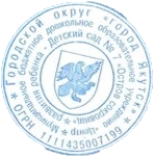 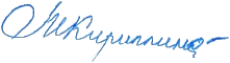                                                                                                                            заведующий:                                                                                                                                 _______/М.П. Кириллина/ Самоотчет воспитателя МБДОУ ЦРР - Д/с - №7 «Остров сокровищ»Соколовой Марины Петровныпо работе с родителямиПроблема взаимодействия ДОУ и семьи в последнее время попала в разряд самых актуальных. Изменившаяся современная семья (эпидемиологическая ситуация в стране, финансовое и социальное расслоение, обилие новейших информационных технологий, более широкие возможности получения образования) заставляет искать новые формы взаимодействия. Родителям  необходимо помнить, что детский сад - только помощник в воспитании ребенка, и потому они не должны перекладывать всю ответственность на педагогов и устраняться от воспитательно - образовательного процесса.В нашей группе ежегодно разрабатывается план совместной деятельности с родителями воспитанников. Мероприятия составлены таким образом, чтобы они отвечали годовым задачам ДОУ, интересам и потребностям родителей, возможностям педагогов.При взаимодействии с родительской общественностью мы поставили перед собой следующие задачи:- Установить партнерские отношения с семьей каждого воспитанника;- Объединить усилия для развития и воспитания детей;- Создать атмосферу взаимопонимания, общности интересов, эмоциональной взаимоподдержки;- Активизировать и обогащать воспитательные умения родителей;	Поддерживать их уверенность в собственных педагогических возможностях.С целью изучения семьи для согласования воспитательных воздействий на ребенка мы начали работу с анкетирования. Получив реальную картину, на основе собранных данных, проанализировали особенности структуры родственных связей каждого ребенка, специфику семьи и семейного воспитания дошкольника, выработали тактику своего общения с каждым родителем.Это направление также индивидуальное общение позволило выделить три группы родителей.Родители – активисты, которые умеют и с удовольствием участвуют в воспитательно-образовательном процессе, видят ценность любой работы детского учреждения.Родители – исполнители, которые принимают участие при условии значимой мотивации.Родители - наблюдатели.В качестве педагогической пропаганды в нашей группе создан наглядно-демонстрационный стенд для родителей. Там размещаются советы  и рекомендации по вопросам воспитания, также даны информационные объявления.Для обогащения родителей знаниями в вопросах воспитания детей дошкольного возраста мною был подготовлен материал в родительский уголок. Это папки передвижки, информационные листы, памятки.В течении года мы активно сотрудничали с родителями, используя разные формы работы:- анкетирование;- родительские собрания- консультации;- выставки творческих работ;- фотовыставки;- участие родителей в подготовке праздников;- совместное создание предметно – развивающей среды;- работа с родительским комитетом группы;- беседы с детьми и родителями.В современных условиях детского сада трудно обойтись без поддержки родителей. Именно поэтому многое у нас в группе сделано руками пап и мам наших детей. Родители принимают самое активное участие в создании предметно – развивающей среды. Мы вместе стремимся, чтобы детям в группе было хорошо, уютно. Были изготовлены атрибуты к сюжетно – ролевым играм, сшиты спецодежда для дежурных, накидки, шапочки, фартучки в игровые уголки. Родители привлекаются к организации праздничных мероприятий. Оказывают помощь в подготовке костюмов, разучивании репертуара. Праздник в детском саду это радость, веселье, торжество, которое разделяют и взрослые, и дети. Родители самые дорогие и близкие люди! Они видят, что дети гордятся ими, им хочется вместе с ними танцевать, петь. Активное участие принимают семьи воспитанников в выставках и конкурсах проводимых в ДОУ. Каждый человек, сделав какую-нибудь работу, нуждается в оценке своего труда. В этом нуждается и наши родители. «Похвала полезна хотя бы потому, что укрепляет нас в доброжелательных измерениях», - писал Ф. Ларошфуко. Думаю, что это актуально всегда и везде. После проделанной работы на нашей доске объявлений появляется благодарность. Мы стараемся привлечь внимание родителей и детей к ней. Хотелось бы отметить, что благодарности, вручение грамот положительно влияет на взаимодействие с родителями. Они становятся более отзывчивыми к просьбам и проявляют инициативу. В течение года для родителей оформлялись газеты: «Мамочка моя», «С 23 февраля!», «Горжусь своим прадедушкой».Таким образом, проведена большая, плодотворная работа с родителями.Родители  благодаря взаимодействию с воспитателями и участию в жизни детского сада, приобретают опыт сотрудничества, как со своим ребенком, так и с коллективом детского сада.   ПЛАН РАБОТЫ С РОДИТЕЛЯМИ НА 2021 – 2022 УЧ.ГОДСентябрь1.Анкетирование родителей по выявлению потребностей и поддержки образовательной инициативы и эффективность деятельности ДОУ2.Родительское собрание на тему «Адаптация детей к условиям ДОО»Октябрь1.Выставка «Дары осени»2.Мастер-классы по опытно-экспериментальной деятельности «Удивительное рядом»3.Групповые мероприятия «Бабушка рядышком с дедушкой»Ноябрь1.Рекомендации для родителей «Как научить детей изобретать»2.«День матери»3.Виртуальный день открытых дверейДекабрь1.Родительское собрание «Познавательное развитие ребенка в ДОУ» в дистанционном формате2.Конкурс творческих поделок «Талисман Нового года»3. Новогодние праздники: «В гости ёлка к нам пришла!»Январь1. «В гостях у сказки»2. «Колядки»Февраль1. Праздник «День защитника отечества!»Март1. Праздник «8 марта»2. Праздник «Зиму провожаем, весну – красну встречаем»3. «Супер ПАПА» - субботник по уборке снега на территории детского сада4. «Мир общения: занимательный этикет» - консультация для родителейАпрель1. Выставка поделок в мини-музей «Полет в космос»2. Анкетирование родителей «Удовлетворенность родительской общественности в образовательной деятельности ДОУ»Май1. «Экологический десант»2.«День Победы» беседы, папка-передвижка информация для родителей и детей3.Итоговое родительское собрание